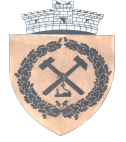 ROMÂNIAJUDEŢUL HUNEDOARAPRIMĂRI                                  PRIMARIA COMUNEI CERTEJU DE SUSStr. Principală, nr. 236; TEL. 0254/648714;  FAX. 0254/648720; PRIMAR: 0744337256Cod Poştal 337190; COD FISCAL 4374083;e-mail: primaria_certejudesus@yahoo.com  url: www.certejudesus.ro NR. ________/____________.2022Formular de înscriere a Sistemelor Individuale Adecvate de Colectare a Apelor Uzateîn Registrul de Evidenţă a Sistemelor Individuale Adecvate pentru Colectarea Apelor Uzate al Comunei Certeju de SusConform HOTĂRÂRII nr. 714 din 26 mai 2022 privind aprobarea Criteriilor pentru autorizarea, construcția, înscrierea/ înregistrarea, controlul, exploatarea si întreţinerea sistemelor individuale adecvate de colectare si epurare a apelor uzate.Tip Personalitate:  Persoană fizică                             Persoană juridicăNumele dumneavoastră/Denumire societate:	CNP/CUI:	Adresa completă:Comuna Certeju de Sus, sat..........................Strada________________________________, nr.	Telefon:	 Email:	Activitate principală conform Cod CAEN (acest câmp se completează numai de persoane juridice):                                                                                                                                                       . Descrierea activităţiisocietăţii(acest câmp se completează numai de persoane juridice):       .Sursa de alimentare cu apă de care beneficiaţi: Din reţeaua publicăDin surse individualeSistemul individual de care beneficiaţi:ColectareEpurare Există o autorizaţie de mediu? (acest câmp se completează numai de persoane juridice):Da (Numărul şi data)	NuExistă o autorizaţie de construire pentru sistemele de colectare? Da –(Numărul şi data):	NuNumăr persoane deservite de SIA (locuitori):.Tip SIA de colectare (Se poate preciza denumirea comercială a instalației achiziționată dacă aceasta este standardizată  / tip constructiv, etc., conform prevederilor art. 7 din HG nr. 714/2022, instalaţiile standardizate de tip bazine vidanjabile etanşe pentru stocarea apelor uzate/epurarea apelor uzate trebuie să respecte standardele specifice în vigoare, respectiv SR EN 12566-1:2016 şi SR EN 12566-4:2016/SR EN 12566-3:2016, SR EN 12566-6:2016 şi SR EN 12566-7:2016. În lipsa standardizaării se menționează tipul și materialele de construcție (ex. bazin etanș vidanjabil, din beton, nestandardizat)                                                                                                                                                                                                                       .Capacitate proiectată SIA,  mc (Capacitatea proiectată de colectare a SIA  este o caracteristică tehnică menționată în documentele tehnice și certificatele de calitate / conformitate achiziționate de la producători (ex. volum total ape uzate stocate):                                                                                                                                                                 .Cine exploatează și operează SIA? (Conform art. 12 al HG nr. 714/2022 „Exploatarea şi întreţinerea corespunzătoare a sistemelor individuale adecvate revin proprietarului acestor sisteme". Proprietarul poate realize singur exploatarea și întreținerea SIA de colectare sau poate încheia un contract cu firme specilizate, după perioada de mentenață prevăzută în contractul de achiziționare a SIA de colectare):                                                                                                                                                                           .Deține contract de vidanjare?Contract încheiat cu o firmă specializată pentru servicii de vidanjare și transport spre un punct final de descărcare - conform prevederilor art. 14, alin (5) al HG nr. 714/2022, pentru sistemele individuale adecvate de colectare a apelor uzate se va încheia un contract cu o firmă de vidanjare în vederea transportului apelor uzate la o staţie de epurare)Da (Numărul, data și Nume companie care vidanjează ape uzate):_________________________.NuNumăr contract de vidanjare și valabilitate: __________________________________________.Nume companie care vidanjează ape uzate:___________________________________________.Echiparea vidanjei (GPS, nivel volum, sistem raportare) (Conform prevederilor art. 16 din HG nr. 714/2022, firmele specializate în prestarea serviciului de vidanjare trebuie să doteze vidanjele cu instalaţii de determinare a volumului de apă, sisteme de raportare şi localizare GPS):   __________________________________________________________.Volum de apă uzată vidanjată conform contract, în mc:                                      .Nume rețea de canalizare / stație de epurare unde se descarcă vidanjele:                                            .Număr contract preluare ape vidanjate (Contractul / acordul de preluare ape vidanjate se încheie între firmele specializate pentru serviciile de vidanjare și transport și operatorul de servicii de apă uzată în a cărei rețea de canalizare / stație de epurare se descarcă apele uzate vidanjate.) :                                                                                                                                      .Volum total anual de apă uzată vidanjat, în mc:                                          .Frecvență de vidanjare și descărcare ape uzate:                                           .Există buletin de analiză privind  calitatea apelor uzate vidanjate? Da	NuData                                                                          SemnăturaPrin completarea acestui formular îmi exprim acordul cu privire la utilizarea şi prelucrarea datelor mele cu caracter personal de către Primăria Orasului Costesti, conform Regulamentului (UE) 679 / 2016 privind protecţia persoanelor fizice în ceea ce priveşte prelucrarea datelor cu caracter personal şi privind libera circulaţie a acestor date, cu modificările şi completările ulterioare.